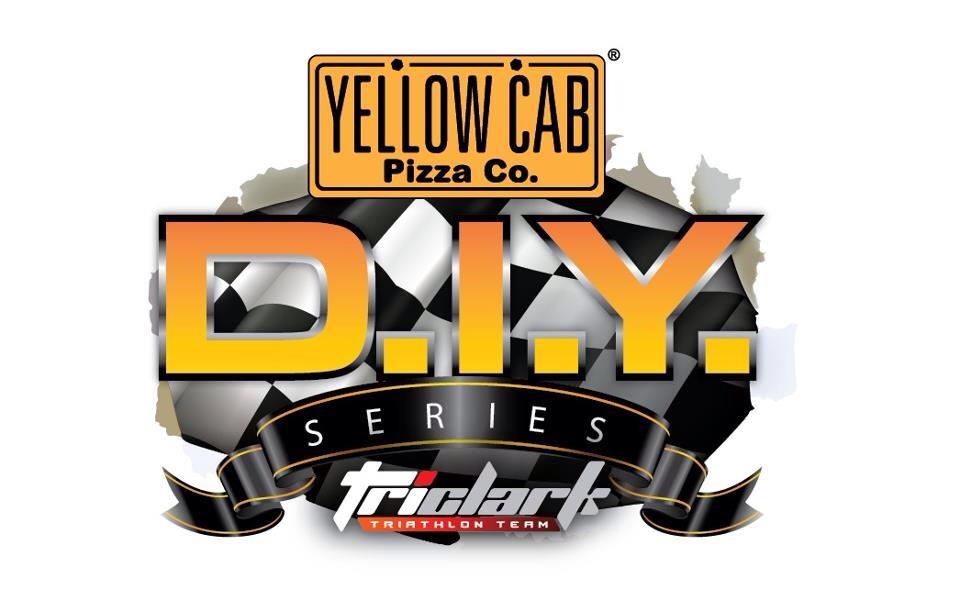 DIY Series Leg 7 Registration FormDate 		: July 13, 2013Time 		: 5:00 AM assembly and race pack claiming, 7:00 AM startFormat 	: 60km Individual Time TrialVenue 	: in front of JIMEI BLDG, Prince Balagtas St. Clarkfield PampangaReg. fee 	: Php 250.00 How to register:Completely fill up this registration form.Deposit your Php250 registration fee to BPI Account: Name		: TriClark Multisport Association Inc.Account no 	: 8721 0044 07Email your Registration form and scanned deposit slip to yellowcabdiy@gmail.com Claim your race pack on the day of the event and be ready to race!For updates and news regarding the race please visit the either of the two Facebook accounts www.facebook.com/YellowCabPizzaOfficial and www.facebook.com/TriClarkTeam.LIABILITY WAIVER & RACE AGREEMENTI attest to being fully trained and physically/mentally fit to participate in the event and have the full knowledge of the risks involved. I give my permission for the use of my name(s), photos and/or voice in any broadcast, telecast, print material in any medium of this event. In consideration to being permitted to participate, I for myself, heirs, executor and administrations do hereby waive and release forever any and all rights, claims and damages, I may have against the organizers, sponsors, volunteers, race officials, and all participants involved.________________________	       		   ______________________  		  Printed name and Signature				     DateFirst NameSurnameAddressAge (2013 less birth year)GenderContact No.Email AddApproximate Ave. speed over 60km (Please tick appropriate space)20-23kph ___   24-27kph ___   28-30kph ___   30-33kph ___   34-36kph ___   37-40kph ___   Over 40 kph ___  (Really?)Emergency Contact PersonEmergency Contact Number